       ПРЕДМЕТ: Појашњење конкурсне документације за ЈН 10/2018,  Извођење радова на изградњи јавне железничке пруге од постојеће пруге Смедерево-Мала Крсна до терминала за расуте и генералне терете Луке Смедерево, друга фаза. Назив и ознака из општег речника: 45234100 - Радови на изградњи железничких пруга.У складу са чланом 63. став 2. и став 3. Закона о јавним набавкама („Службени гласник Републике Србије“, бр. 124/12, 14/15 и 68/15), објављујемо следећи одговоре на питања:Питање број 1Предмер радова, Књига 6 Главни пројекат индустријског колосека на комплексу нове луке у U.S. Steel Serbia у Смедереву од км 0+000,00 до км 1+150.00, група радова: Б земљани радови позиција 14. „додатак на даљину транспорта – одвоз ископаног материјала преко 500м за сваки м3 материјала и нови хектометар, рачунајући од тежишта маса. Обрачун се врши по m³/hmˈˈМолимо да проверите да ли за јединицу мере уместо m³/hm треба да стоји m³x hmОдговор 1:Није грешка, у табели за јединицу  мере треба да стоји m3/hm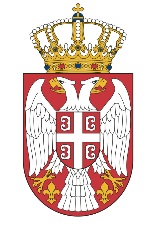 Република СрбијаМИНИСТАРСТВО ГРАЂЕВИНАРСТВА,САОБРАЋАЈА И ИНФРАСТРУКТУРЕБрој: 404-02-22/12/2018-02Датум: 09.07.2018. годинеНемањина 22-26, Београд